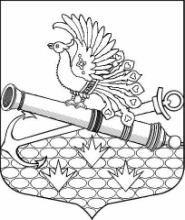 МЕСТНАЯ АДМИНИСТРАЦИЯМУНИЦИПАЛЬНОГО ОБРАЗОВАНИЯ МУНИЦИПАЛЬНЫЙ ОКРУГ ОБУХОВСКИЙП О С Т А Н О В Л Е Н И Е Санкт-ПетербургОб утверждении муниципальной программы на 2024 год и плановый период 2025 -2026 годов   «Проведение работ по военно-патриотическому        воспитанию граждан» В соответствии с Бюджетным кодексом РФ, Законом Санкт-Петербурга от 23.09.2009                            № 420-79 «Об организации местного самоуправления в Санкт-Петербурге», МА МО МО Обуховский ПОСТАНОВЛЯЕТ: Утвердить муниципальную программу на 2024 год и плановый период на 2025-2026 годов «Проведение работ по военно-патриотическому воспитанию граждан» согласно приложению к настоящему Постановлению.Контроль за исполнением настоящего постановления оставляю за собой. Глава местной администрации                                                                                   И.О. Кудровский Утверждена Постановлением МАМО МО Обуховский От «20» октября 2023 года № 57  МУНИЦИПАЛЬНАЯ ПРОГРАММА НА 2024 ГОД И ПЛАНОВЫЙ ПЕРИОД 2025-2026 ГОДОВ «ПРОВЕДЕНИЕ РАБОТ ПО ВОЕННО-ПАТРИОТИЧЕСКОМУ ВОСПИТАНИЮ ГРАЖДАН»Паспорт МУНИЦИПАЛЬНОЙ ПРОГРАММЫПЛАН РЕАЛИЗАЦИИ МУНИЦИПАЛЬНОЙ ПРОГРАММЫОБОСНОВАНИЕ И РАСЧЕТЫ НЕОБХОДИМОГО ОБЪЕМА ФИНАНСИРОВАНИЯ ПРОГРАММЫ «Проведение работ по военно-патриотическому воспитанию граждан»»,КБК  951 0709 4310100190 244   «20» октября 2023 года                                          № 57   1.Наименование программыПроведение работ по военно-патриотическому воспитанию граждан2.Правовые основания для разработки программы: - Федеральный Закон от 06.10.2003 г. № 131-ФЗ «Об общих принципах организации местного самоуправления в Российской Федерации»; - Распоряжение  Правительства Российской Федерации от 29.11.2014 № 2403-р «Об утверждении Основ государственной молодежной политики Российской Федерации на период до 2025 года»;- Закон Санкт-Петербурга от 18.07.2016 № 453-87 «О патриотическом воспитании в Санкт-Петербурге»; - Концепция патриотического воспитания граждан Российской Федерации3.Реализуемый вопрос местного значенияпункт 7 части 2 статьи 10 Закона Санкт-Петербурга от 23.09.2009 № 420-79 «Об организации местного самоуправления в Санкт-Петербурге» - проведение работ по военно-патриотическому воспитанию граждан4.Разработчик программы:местная администрация муниципального образования муниципальный округ Обуховский5.Основные цели  и задачи программы:-    воспитание гражданина, любящего свою Родину и семью, имеющего активную жизненную позицию укрепление чувства сопричастности граждан к великой истории и культуре России, обеспечение преемственности поколений;- развитие военно-патриотического воспитания детей и подростков, укрепление престижа службы в Вооруженных Силах Российской Федерации;     - формирование позитивного отношения детей и подростков к военной службе и положительной мотивации относительно прохождения военной службы по контракту и по призыву; формирование у детей и подростков морально-психологической и физической готовности к защите Отечества, верности конституционному и воинскому долгу в условиях мирного и военного времени, высокой гражданской ответственности.-  формирование профессиональных качеств, навыков и готовности к их активному проявлению в чрезвычайных ситуациях, в различных сферах жизни общества;-  воспитание высокой ответственности и дисциплинированности, верности конституционному и воинскому долгу - формирование у граждан, в том числе, детей и молодежи, активной гражданской позиции, чувства сопричастности к процессам, происходящим в стране, истории и культуре России.6.Срок реализации 2024 год6.1.Плановый период 2025 – 2026 гг. 7.Источники финансирования местный бюджет МО МО Обуховский8.Объем финансирования программы на 2024 год (в тыс. руб.)450,08.1.Объем финансирования программы на 2025 год (в тыс. руб.)450,08.2.Объем финансирования программы на 2026 год (в тыс. руб.)450,09.Ожидаемые конечные результаты реализации программы- Повышение у детей и подростков высокого патриотического сознания, возвышенного чувства верности своему Отечеству, готовности к его защите как важнейшей конституционной обязанности в отстаивании национальных интересов Российской Федерации;   -  минимизация негативных проявлений в молодежной среде, снижение преступности, повышение уровня правопорядка и безопасности;- привлечение широкой общественности к участию в работе по патриотическому воспитанию, консолидация жителей муниципального образования на основах исторических ценностей и роли нашего города в судьбе России;- активизация интереса подростков к углубленному изучению истории Отечества, развитие чувства сопричастности поколений к истории Отчества; - повышение интереса молодёжи к военно-прикладным видам спорта, развитию физических волевых качеств, готовности к защите Отечества;- совершенствование системы физической подготовки молодёжи к военной службе, а, следовательно, появление тенденций к изменению качественного состава призывной молодёжи.10.Ожидаемая численность участников, задействованных в мероприятиях, в 2024 году 2160 человек 10.1Ожидаемая численность участников, задействованных в мероприятиях, в 2025 году2160 человек10.2Ожидаемая численность участников, задействованных в мероприятиях, в 2026 году2160 человек№п/пНаименование Натуральные показатели Срокиисполнения2024 г.Плановый период Плановый период №п/пНаименование Натуральные показатели СрокиисполненияДенежные показатели        (тыс. руб.)2025 г.2026 г.1.Историко-патриотическая выставка «Новому поколению – славу ветеранов-Победителей!»350Май 150,0150,0150,02.Онлайн-викторина «Ленинград. Во имя жизни»1760Январь 20,00,00,03.Турнир по пейнтболу для молодежи МО МО Обуховский50Май 280,0300,0300,0ИТОГОИТОГО2160450,0450,0450,0№ п/пНаименование мероприятияРасчет и обоснование2024 г. Плановый периодПлановый период№ п/пНаименование мероприятияРасчет и обоснованиеобщая сумма, (тыс. руб.)2025 г.2026 г.1.Историко-патриотическая выставка «Новому поколению – славу ветеранов-Победителей!»Во дворе школы разворачиваются интерактивные площадки, посвященные эпохам Первой Мировой войны/Великой Отечественной войны/войны в Афганистане/современных контртеррористических операций. Артиллеристы, связисты, медики, разведчики и пулеметчики проведут викторины и «Уроки Мужества» для юных жителей округа. Продолжительность мероприятия – 4 академических часа. Длительность одной лекции для группы от 70 человек – 45 минут.Количество участников – до 350 человек. Состав мероприятия: • Выставка стрелкового оружия • Выставка солдатского быта • Выставка военной техники • Профессиональные реконструкторы • Мобильная сцена на базе военно-исторического грузовика • Комплект звукового оборудования 150,0150,0150,02.Онлайн-викторина «Ленинград. Во имя жизни»40 подарков стоимостью 500 руб. 20,00,00,03. Турнир по пейнтболу для молодежи МО МО ОбуховскийТрансфер, аренда шатра на территории игровой зоны, экипировка на 50 человек, маркеры, шары для игры, приготовление обеда – полевая кухня, наградная продукция, фотограф, инстуктор-судья280,0300,0300,0ИТОГО:450,0450,0450,0